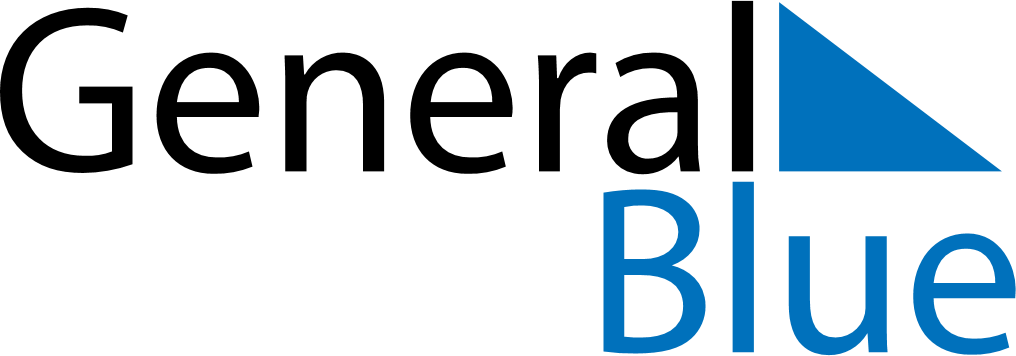 November 2019November 2019November 2019TanzaniaTanzaniaSUNMONTUEWEDTHUFRISAT123456789Maulid Day101112131415161718192021222324252627282930